Co dál – jaké změny možná v mém životě nastanou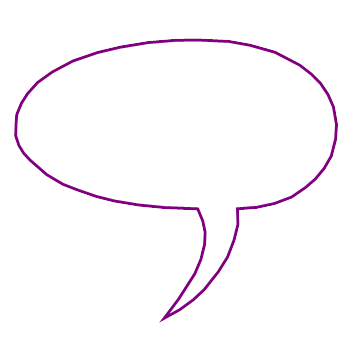 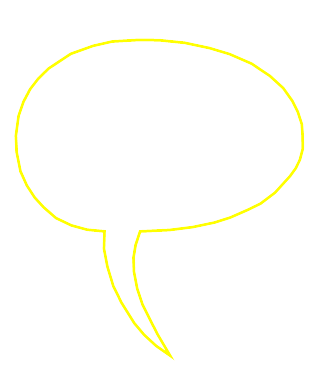 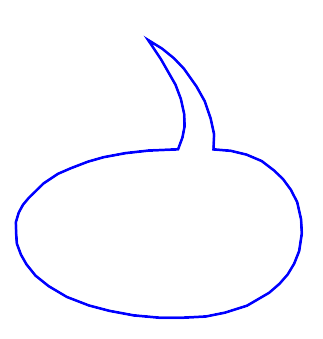 							Pokud půjdu na učilištěPokud budu pokračovat ve studiu na SŠ									Pokud půjdu do zaměstnání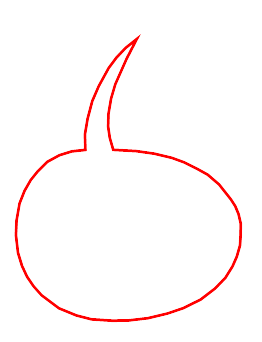 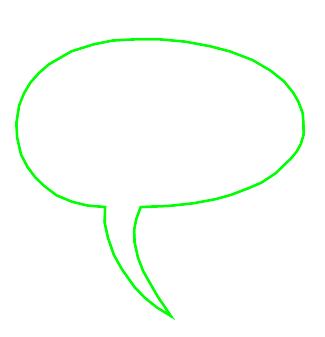 Pokud budu nezaměstnaný(á)						Co dál – překážky, které musím překonat				